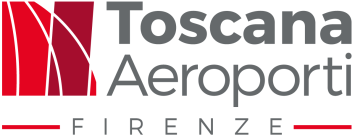       GROUND SAFETY REPORT      GROUND SAFETY REPORT      GROUND SAFETY REPORT      GROUND SAFETY REPORT      GROUND SAFETY REPORT      GROUND SAFETY REPORT      GROUND SAFETY REPORT      GROUND SAFETY REPORT      GROUND SAFETY REPORT      GROUND SAFETY REPORT      GROUND SAFETY REPORT      GROUND SAFETY REPORT      GROUND SAFETY REPORT      GROUND SAFETY REPORTGSR Reference      GROUND SAFETY REPORT      GROUND SAFETY REPORT      GROUND SAFETY REPORT      GROUND SAFETY REPORT      GROUND SAFETY REPORT      GROUND SAFETY REPORT      GROUND SAFETY REPORT      GROUND SAFETY REPORT      GROUND SAFETY REPORT      GROUND SAFETY REPORT      GROUND SAFETY REPORT      GROUND SAFETY REPORT      GROUND SAFETY REPORT      GROUND SAFETY REPORT1TIPOLOGIA EVENTOTIPOLOGIA EVENTOTIPOLOGIA EVENTOTIPOLOGIA EVENTOTIPOLOGIA EVENTOTIPOLOGIA EVENTOTIPOLOGIA EVENTOTIPOLOGIA EVENTOTIPOLOGIA EVENTOTIPOLOGIA EVENTOTIPOLOGIA EVENTOTIPOLOGIA EVENTOTIPOLOGIA EVENTOTIPOLOGIA EVENTOTIPOLOGIA EVENTOTIPOLOGIA EVENTOTIPOLOGIA EVENTO2                                                 LUOGO                                                 LUOGO                                                 LUOGO                                                 LUOGO                                                 LUOGO                                                 LUOGO                                                 LUOGO                                                 LUOGO                                                 LUOGO                                                 LUOGO                                                 LUOGO                                                 LUOGO                                                 LUOGO                                                 LUOGO                                                 LUOGO                                                 LUOGO                                                 LUOGOData eventogg/mm/aaData eventogg/mm/aaOra oo.mmOra oo.mmOra oo.mmOra (UTC)   oo.mmOra (UTC)   oo.mmOra (UTC)   oo.mmOra (UTC)   oo.mmPista di voloPista di voloRullaggioRullaggioRullaggioRullaggioRullaggioRullaggioRullaggioApronApronPiazzolaPiazzolaPiazzola3DATI AEROMOBILEDATI AEROMOBILEDATI AEROMOBILEDATI AEROMOBILEDATI AEROMOBILEDATI AEROMOBILEDATI AEROMOBILEDATI AEROMOBILEDATI AEROMOBILEDATI AEROMOBILEDATI AEROMOBILEDATI AEROMOBILEDATI AEROMOBILEDATI AEROMOBILEDATI AEROMOBILEDATI AEROMOBILEDATI AEROMOBILENumero voloNumero voloTipo AMTipo AMTipo AMTipo AMTipo AMTipo AMMarche A/MMarche A/MMarche A/MDaDaAANumero voloNumero voloTipo AMTipo AMTipo AMTipo AMTipo AMTipo AMMarche A/MMarche A/MMarche A/MDaDaAA3aVEICOLI ED ATTREZZATURE DI TERRAVEICOLI ED ATTREZZATURE DI TERRAVEICOLI ED ATTREZZATURE DI TERRAVEICOLI ED ATTREZZATURE DI TERRAVEICOLI ED ATTREZZATURE DI TERRAVEICOLI ED ATTREZZATURE DI TERRAVEICOLI ED ATTREZZATURE DI TERRAVEICOLI ED ATTREZZATURE DI TERRAVEICOLI ED ATTREZZATURE DI TERRAVEICOLI ED ATTREZZATURE DI TERRAVEICOLI ED ATTREZZATURE DI TERRAVEICOLI ED ATTREZZATURE DI TERRAVEICOLI ED ATTREZZATURE DI TERRAVEICOLI ED ATTREZZATURE DI TERRAVEICOLI ED ATTREZZATURE DI TERRAVEICOLI ED ATTREZZATURE DI TERRAVEICOLI ED ATTREZZATURE DI TERRAVeicolo/tipoVeicolo/tipoIDIDIDIDIDIDConducenteConducenteConducenteSocietàSocietàSocietàSocietàVeicolo/tipoVeicolo/tipoIDIDIDIDIDIDConducenteConducenteConducenteSocietàSocietàSocietàSocietà4CONDIZIONI METEOCONDIZIONI METEOCONDIZIONI METEOCONDIZIONI METEOCONDIZIONI METEOCONDIZIONI METEOCONDIZIONI METEOCONDIZIONI METEOCONDIZIONI METEOCONDIZIONI METEOCONDIZIONI METEOCONDIZIONI METEOCONDIZIONI METEOCONDIZIONI METEOCONDIZIONI METEOCONDIZIONI METEOCONDIZIONI METEOVentoVentoVIS/RVR - visibilitàVIS/RVR - visibilitàVIS/RVR - visibilitàVIS/RVR - visibilitàVIS/RVR - visibilitàVIS/RVR - visibilitàTemperaturaTemperaturaTemperaturaLuminositàLuminositàLuminositàLuminositàEvento met.Evento met.Evento met.Evento met.5CONSEGUENZACONSEGUENZACONSEGUENZACONSEGUENZACONSEGUENZACONSEGUENZACONSEGUENZACONSEGUENZACONSEGUENZACONSEGUENZACONSEGUENZACONSEGUENZACONSEGUENZACONSEGUENZACONSEGUENZACONSEGUENZACONSEGUENZAVoloVoloInfrastruttureInfrastruttureInfrastruttureInfrastruttureInfrastruttureInfrastruttureDanni aeromobileDanni aeromobileDanni aeromobileDanni aeromobileDanni aeromobileDanni aeromobileDanni aeromobileFerite a personeFerite a personeFerite a persone6                                              DESCRIZIONE EVENTO6                                              DESCRIZIONE EVENTO6                                              DESCRIZIONE EVENTO6                                              DESCRIZIONE EVENTO6                                              DESCRIZIONE EVENTO6                                              DESCRIZIONE EVENTO6                                              DESCRIZIONE EVENTO6                                              DESCRIZIONE EVENTO6                                              DESCRIZIONE EVENTO6                                              DESCRIZIONE EVENTO6                                              DESCRIZIONE EVENTO6                                              DESCRIZIONE EVENTO6                                              DESCRIZIONE EVENTO6                                              DESCRIZIONE EVENTO6                                              DESCRIZIONE EVENTO6                                              DESCRIZIONE EVENTO6                                              DESCRIZIONE EVENTO6                                              DESCRIZIONE EVENTOALLEGATIALLEGATIALLEGATIALLEGATISe SI specificare :Se SI specificare :Se SI specificare :Se SI specificare :Se SI specificare :Se SI specificare :Se SI specificare :Se SI specificare :Se SI specificare :Se SI specificare :Se SI specificare :8                                 AEROPORTO & STRUTTURE AEROPORTUALI8                                 AEROPORTO & STRUTTURE AEROPORTUALI8                                 AEROPORTO & STRUTTURE AEROPORTUALI8                                 AEROPORTO & STRUTTURE AEROPORTUALI8                                 AEROPORTO & STRUTTURE AEROPORTUALI8                                 AEROPORTO & STRUTTURE AEROPORTUALI8                                 AEROPORTO & STRUTTURE AEROPORTUALI8                                 AEROPORTO & STRUTTURE AEROPORTUALI8                                 AEROPORTO & STRUTTURE AEROPORTUALI8                                 AEROPORTO & STRUTTURE AEROPORTUALI8                                 AEROPORTO & STRUTTURE AEROPORTUALI8                                 AEROPORTO & STRUTTURE AEROPORTUALI8                                 AEROPORTO & STRUTTURE AEROPORTUALI8                                 AEROPORTO & STRUTTURE AEROPORTUALI8                                 AEROPORTO & STRUTTURE AEROPORTUALI8                                 AEROPORTO & STRUTTURE AEROPORTUALI8                                 AEROPORTO & STRUTTURE AEROPORTUALI8                                 AEROPORTO & STRUTTURE AEROPORTUALIInfrastrutture ed impiantiInfrastrutture ed impiantiInfrastrutture ed impiantiInfrastrutture ed impiantiInfrastrutture ed impiantiInfrastrutture ed impiantiImpiantiImpiantiImpiantiCause dell'eventoCause dell'eventoCause dell'eventoCause dell'eventoCause dell'eventoCause dell'evento8a                                     CONDIZIONI PISTA/RULLAGGIO8a                                     CONDIZIONI PISTA/RULLAGGIO8a                                     CONDIZIONI PISTA/RULLAGGIO8a                                     CONDIZIONI PISTA/RULLAGGIO8a                                     CONDIZIONI PISTA/RULLAGGIO8a                                     CONDIZIONI PISTA/RULLAGGIO8a                                     CONDIZIONI PISTA/RULLAGGIO8a                                     CONDIZIONI PISTA/RULLAGGIO8a                                     CONDIZIONI PISTA/RULLAGGIO8a                                     CONDIZIONI PISTA/RULLAGGIO8a                                     CONDIZIONI PISTA/RULLAGGIO8a                                     CONDIZIONI PISTA/RULLAGGIO8a                                     CONDIZIONI PISTA/RULLAGGIO8a                                     CONDIZIONI PISTA/RULLAGGIO8a                                     CONDIZIONI PISTA/RULLAGGIO8a                                     CONDIZIONI PISTA/RULLAGGIO8a                                     CONDIZIONI PISTA/RULLAGGIO8a                                     CONDIZIONI PISTA/RULLAGGIO9                                     SERVIZI DI ASSISTENZA A TERRA9                                     SERVIZI DI ASSISTENZA A TERRA9                                     SERVIZI DI ASSISTENZA A TERRA9                                     SERVIZI DI ASSISTENZA A TERRA9                                     SERVIZI DI ASSISTENZA A TERRA9                                     SERVIZI DI ASSISTENZA A TERRA9                                     SERVIZI DI ASSISTENZA A TERRA9                                     SERVIZI DI ASSISTENZA A TERRA9                                     SERVIZI DI ASSISTENZA A TERRA9                                     SERVIZI DI ASSISTENZA A TERRA9                                     SERVIZI DI ASSISTENZA A TERRA9                                     SERVIZI DI ASSISTENZA A TERRA9                                     SERVIZI DI ASSISTENZA A TERRA9                                     SERVIZI DI ASSISTENZA A TERRA9                                     SERVIZI DI ASSISTENZA A TERRA9                                     SERVIZI DI ASSISTENZA A TERRA9                                     SERVIZI DI ASSISTENZA A TERRA9                                     SERVIZI DI ASSISTENZA A TERRAAttivitàAttivitàAttivitàAttivitàAttivitàAttivitàAttrezzature e veicoliAttrezzature e veicoliAttrezzature e veicoliAttrezzature e veicoliAttrezzature e veicoliAttrezzature e veicoliFasi del processoFasi del processoFasi del processoFasi del processoFasi del processoFasi del processoCause dell'eventoCause dell'eventoCause dell'eventoCause dell'eventoCause dell'eventoCause dell'evento10                                             DATI IDENTIFICATIVI10                                             DATI IDENTIFICATIVI10                                             DATI IDENTIFICATIVI10                                             DATI IDENTIFICATIVI10                                             DATI IDENTIFICATIVI10                                             DATI IDENTIFICATIVI10                                             DATI IDENTIFICATIVI10                                             DATI IDENTIFICATIVI10                                             DATI IDENTIFICATIVI10                                             DATI IDENTIFICATIVI10                                             DATI IDENTIFICATIVI10                                             DATI IDENTIFICATIVI10                                             DATI IDENTIFICATIVI10                                             DATI IDENTIFICATIVI10                                             DATI IDENTIFICATIVI10                                             DATI IDENTIFICATIVI10                                             DATI IDENTIFICATIVI10                                             DATI IDENTIFICATIVINome e CognomeNome e CognomeNome e CognomeNome e CognomeNome e CognomeNome e CognomeNome e Cognomen° Badgen° Badgen° BadgeMansione Mansione Mansione Firma Firma Firma Firma Firma Nome e CognomeNome e CognomeNome e CognomeNome e CognomeNome e CognomeNome e CognomeNome e Cognomen° Badgen° Badgen° BadgeMansione Mansione Mansione Firma Firma Firma Firma Firma Nome e CognomeNome e CognomeNome e CognomeNome e CognomeNome e CognomeNome e CognomeNome e Cognomen° Badgen° Badgen° BadgeMansione Mansione Mansione Firma Firma Firma Firma Firma FirmaFirmaFirma             GROUND SAFETY REPORT (GSR)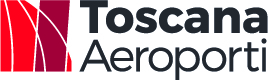              GROUND SAFETY REPORT (GSR)             GROUND SAFETY REPORT (GSR)             GROUND SAFETY REPORT (GSR)             GROUND SAFETY REPORT (GSR)DA COMPILARE SOLO IN CASO DI INCIDENTEDA COMPILARE SOLO IN CASO DI INCIDENTEDA COMPILARE SOLO IN CASO DI INCIDENTEDA COMPILARE SOLO IN CASO DI INCIDENTEDA COMPILARE SOLO IN CASO DI INCIDENTEDA COMPILARE SOLO IN CASO DI INCIDENTEMezzi coinvolti:  Mezzi coinvolti:  Mezzi coinvolti:  Mezzi coinvolti:  Mezzi coinvolti:  Mezzi coinvolti:  Targa: Targa: Nr. Nr. Tipo: Tipo: Autista: Autista: Autista: Autista: Funzione :Funzione :Targa: Targa: Nr. Nr. Tipo: Tipo: Autista: Autista: Autista: Autista: Funzione :Funzione :Descrizione danni:Descrizione danni:Descrizione danni:Descrizione danni:Descrizione danni:Descrizione danni:Testimoni:Testimoni:Testimoni:Testimoni:Testimoni:Testimoni:Nome:Cognome:Cognome:Cognome:Funzione:Funzione:Nome:Cognome:Cognome:Cognome:Funzione:Funzione:Conseguenze: (se note)Conseguenze: (se note)Conseguenze: (se note)Conseguenze: (se note)Conseguenze: (se note)Conseguenze: (se note)Compilatore: Compilatore: Compilatore: Compilatore: Compilatore: Compilatore: Data      Data      Data      Firma:    Firma:    Firma:    